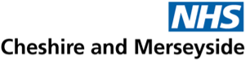 Cheshire and Merseyside Area Prescribing GroupNew drug or new use of a current drug (form C)This form should only be used for adding new drugs or new uses for existing formulary drugs. Use form A for minor formulary amendments and form B for RAG designation changes. All forms should be completed electronically. Incomplete forms will be returned. Please list and include copies or hyperlinks to the references used in this application. Please return completed forms to apg@cheshireandmerseyside.nhs.uk. In case of query please contact apg@cheshireandmerseyside.nhs.uk. Cheshire and Merseyside Area Prescribing Group (CMAPG) will only consider applications submitted through local approval processes. Applications must be signed by appropriate sponsors from a relevant advisory or decision making group. For drugs initiated in secondary care the sponsor must either be the Chair of the drugs and therapeutics committee or a medical director. For drugs initiated in primary care the sponsor must either be the Place medicines lead or medicines management group lead.Forms completed by drug company representatives will not be accepted. It is important that applications represent the view of the sponsoring organisation rather than those of the manufacturer. The relevant directorate pharmacist or Place medicines lead will be able to provide information such as financial implications and formulation information.Medicines that have a positive NICE TA do not require an application. Organisations may still have to follow their own internal process.The final decision may take at least 12 weeks and will be communicated back to you directly.Application submission processPrimary care applications must first be approved locally by the medicines management group or lead at Place.Secondary care applications must first be approved by a relevant advisory or decision making committee, for example, a Drugs and Therapeutics Committee (DTC). For drugs with a red RAG status where prescribing is retained within the trust the trust’s formulary committee decision should be submitted to the CMAPG for information only.Submit fully completed applications to the CMAPG secretariat by email to apg@cheshireandmerseyside.nhs.uk for pre-screening and accuracy checking. The secretariat will submit the application to the appropriate CMAPG subgroup for review.The CMAPG subgroup will review the application using a decision support summary and consultation feedback before making recommendations to the CMAPG for onward approval by the NHS Cheshire and Merseyside Medicines Optimisation and Pharmacy group.ApplicationWhat is the purpose of this application?Please summarise what change is required and why. What is the reason for this application?Does the proposed medicinal product have a positive NICE technology appraisal (NICE TA) or Commissioning Policy to support its use for the proposed indication? IF YES, state which NICE TA or Commissioning Policy. Medicines that have a positive NICE TA do not require an application. Organisations may still have to follow their own internal process.IF NO, please continue to complete the remainder of this form. Type of applicationFor example, the addition of a new drug or new use for an existing drug.If the application is for a branded version of a drug that is already on the formulary, please use the Minor Formulary Amendment form. MedicineGeneric name, brand name and manufacturerFormulation, strength and presentation Dose, frequency, course length and administration routeLicensed indication and proposed indicationAppropriatenessIs there a potential alignment with a local or national strategic commissioning goal? If so, please state the details.Evidence for safety of the product Summarise the evidence with references. Include evidence versus placebo and versus current therapies where possible. Include any relevant morbidity, mortality, health economic and quality of life benefits. Are there any monitoring requirements?Will the proposed drug replace an existing drug on the formulary? If YES, please say which drug it is replacing and describe why this new product should be used in preference. Consider patent expiry dates of the products being replaced by this proposed medicinal product. Will the proposed drug be an additional option to an existing drug on the formulary? If YES, please say which drug it is in addition to and describe why this new product should also be available as an option. Is this drug routinely used as an add-on therapy (at an additional cost) to an existing treatment? If YES, what are the other treatment options? Please indicate clearly, where within the current drug pathway the product should be used.What is your proposed position RAG status in the formulary? Refer to the RAG definitions and criteria. Please note that RAG status refers to the drug not the condition being treated.What setting is this drug proposed to be prescribed?Consider initiation and continuation prescribing. For example, out-patient clinics, primary care, general practice.  Is this medicine excluded from the NHS Payment Scheme?Previously known as the Payment by Results tariff (PbR)?Have prescribing guidelines been produced? If YES, please attach or provide a hyperlink.Will this medication have any prescribing or commissioning restrictions?For example, microbiological advice or consultant use only, requires completion of a Blueteq form. 
If YES, what are the restrictions?Which local groups, networks and provider trusts has this application been discussed with and supported by? Applications should not be made by an individual or organisation in isolation without involving other groups, networks and local provider trusts as appropriate. Please state the details of the discussion and the outcome.What impacts will this treatment have on the environment? For example, does it help optimise prescribing by reducing the demand for other medicines? Is this a lower carbon alternative to an existing medicine, for example, dry powder inhaler? Would approving this application help the ICS to deliver on its NHS Green agenda objectives? Does this medicine have a positive impact on global warming potential?Clinical effectivenessSummarise the evidence for efficacy of the product, with references. Summary points should include clinical outcomes; numbers needed to treat (NNT’s); quality-of-life measures; how the outcomes might extrapolate on the system population level. Discuss evidence versus placebo and versus current therapies where possible.Could the product improve overall effectiveness of the pathway? Cost-effectivenessCould the product improve overall cost-effectiveness of the pathway? Do related clinical trials demonstrate resource benefit?If so, please state top level details: name of trial and the resource benefit. AffordabilityCost of the product (excluding VAT)Include primary care cost and secondary care costs. Specify if listed prices are branded or generic. Specify pack sizes.Comparative cost of existing alternative treatmentsPlease state comparative costs for each existing treatment option. Use most cost-effective comparator which may be branded or generic. Include primary care cost and secondary care costs. Specify if listed prices are branded or generic. Specify pack sizesEstimated number of patients to be treated per annumBased on Cheshire and Merseyside population of approx. 2.7MWhat is the financial cost or saving resulting from the introduction of the product?If there is a cost pressure, can this be offset by a reduction in expenditure on anything else?Please specify, for example, could the use of this medicine improve secondary care capacity?Any other costs and considerations?Are the cost implications supported by your finance lead?Include the details and outcome of any discussions and the name of your finance lead.EthicsCould the treatment improve productivity in the population? For example, through employment or reduction in social welfare.Could the product help maintain independence?Is there an impact on the need for carer or social care (home or residential) support?Supplementary informationAny additional background information relevant to application (optional)Declarations of interestApplicantSponsorSignatoriesApplications must be signed by appropriate sponsors from a relevant advisory or decision making groups. For drugs initiated in secondary care the sponsor must either be the Chair of the drugs and therapeutics committee or a medical director. For drugs initiated in primary care the sponsor must either be the Place medicines lead or medicines management group lead.Completed forms should be returned to apg@cheshireandmerseyside.nhs.uk.  Applicant’s name: 			Date: Applicant’s job title, department or specialty: Sponsor’s name: 			Date: Sponsor’s job title, department or specialty: 